IndholdsfortegnelseOversigt over programmer 1Introduktion 2Hvad der skal medtages 2Fokuser på det, du er bedst til 2Glem ikke din mission 3Giv den dit personlige præg 4Tilpas på næsten ingen tid 4Gør billederne perfekte 4Vores produkter og tjenester 5Vores produkter og tjenesterProdukt eller tjeneste 1Produkt eller tjeneste 2Produkt eller tjeneste 35Giv den dit personlige prægHvis du tror, det er svært at formatere et dokument, der ser så godt ud, så tager du fejl!Vi har oprettet typografier, som gør det muligt for dig at matche formateringen i denne brochure med et enkelt klik med musen. Se galleriet Typografier under fanen Hjem på båndet.Dette er typografien Citat. Det er velegnet til at fremhæve nogle få, meget vigtige punkter.Tilpas på næsten ingen tidDu erstatter teksten i pladsholderne med din egen tekst ved blot at markere teksten og begynde at skrive. Når du skriver eller kopierer tekst, må du ikke medtage mellemrum til højre eller venstre for tegnene i markeringen.Gør billederne perfekteDu erstatter et billede med dit eget ved at slette billedet og derefter klikke på Billede under fanen Indsæt.Oversigt over programmerProgram 1Program 2Program 341IntroduktionHvad skal du tage med?Vi ved, at du kan tale i timevis om, hvor fantastisk din virksomhed er. Og vi forstår dig godt – du er fantastisk! Men du er nødt til at fatte dig i korthed, så her er et par forslag… “Jeres firma er bare det bedste. Jeg kan ikke forestille mig livet uden jer.” – Meget klog kundeFokuser på det, du er bedst tilHvis du bruger dette hæfte til en firmabrochure, er disse midtersider et godt sted at give en oversigt over konkurrencemæssige fordele eller rosende omtale som den ovenfor. Du kan også nævne nogle af dine mest imponerende kunder her:Stor, vigtig virksomhedMeget kendt virksomhedMeget imponerende virksomhedDu kan også medtage en punktliste med produkter, tjenester eller vigtige fordele ved at arbejde sammen med din virksomhed. Eller du kan nøjes med at opsummere dine vigtigste pointer i nogle få, korte afsnit.Det er ikke noget problem, hvis virksomheden ikke er lige så nem at præsentere i billeder som de kulinariske eksempler i denne skabelon. Du kan blot markere og slette en side med billeder og erstatte den med tekst ved hjælp af de viste typografier.Et billede kan gøre det ud for 10.000 ord, men kun, hvis det rette billede. I marketingmaterialer skal du være opmærksom på, at ethvert billede, du bruger – uanset om det er godt eller dårligt – er en erklæring om din virksomhed.Glem ikke din missionDette er et godt sted at placere et idegrundlag23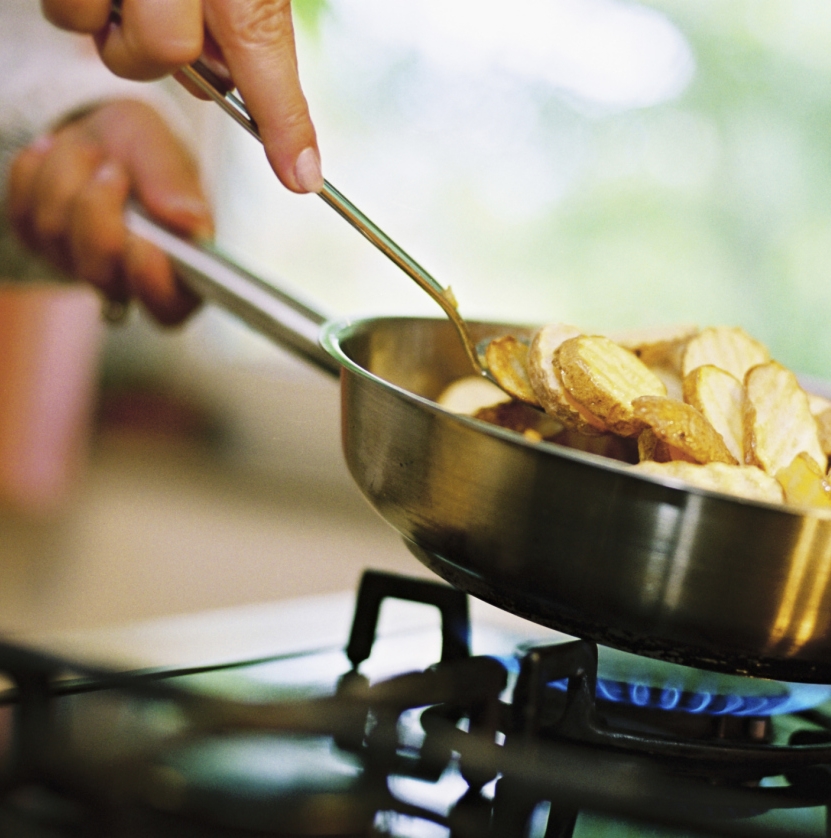 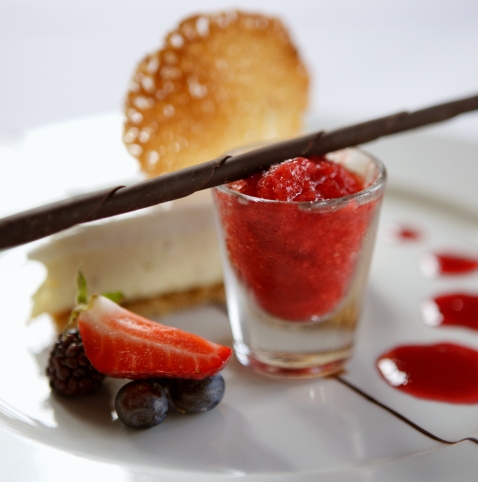 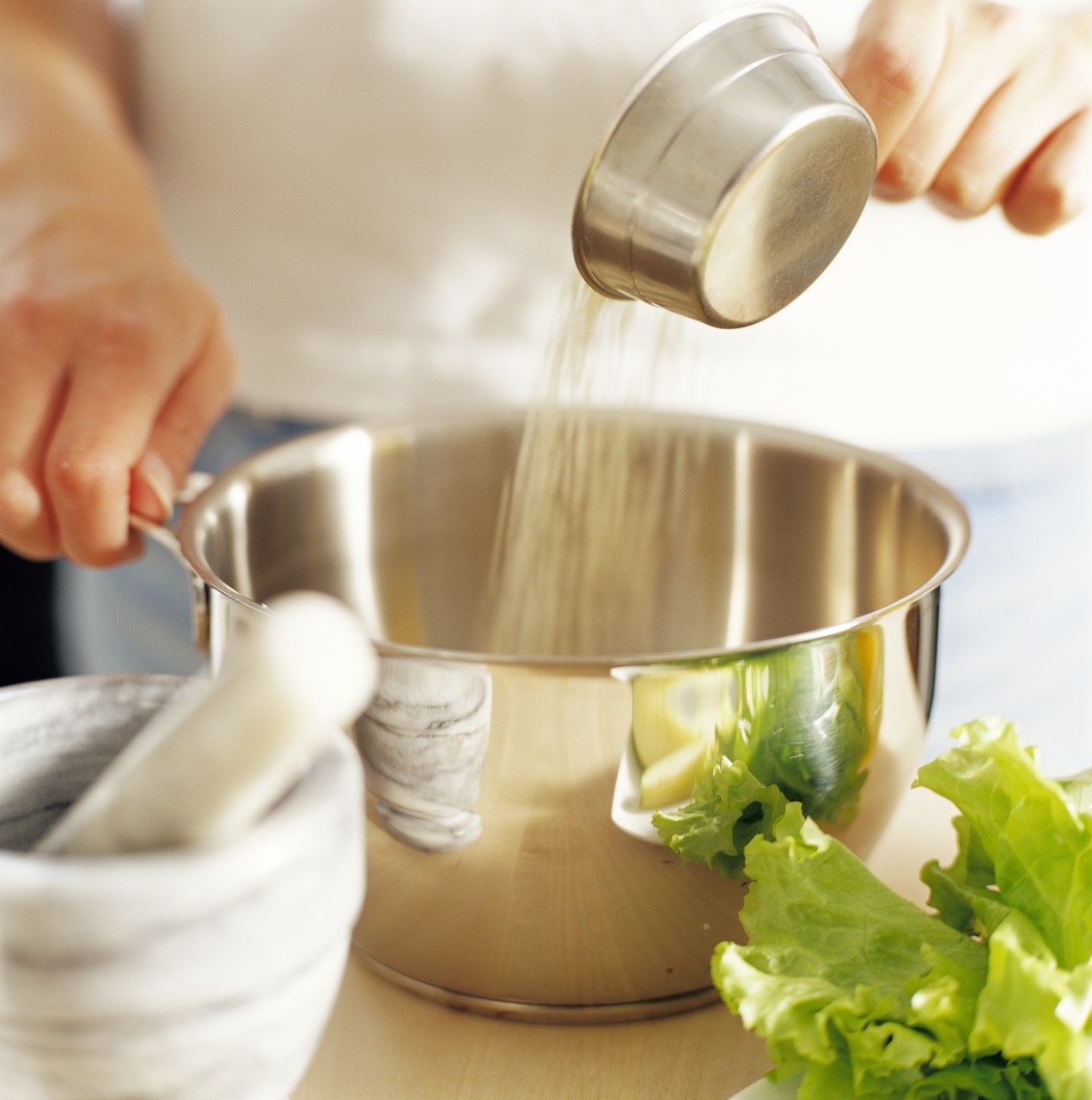 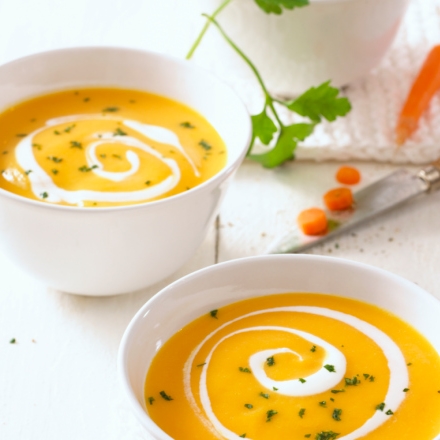 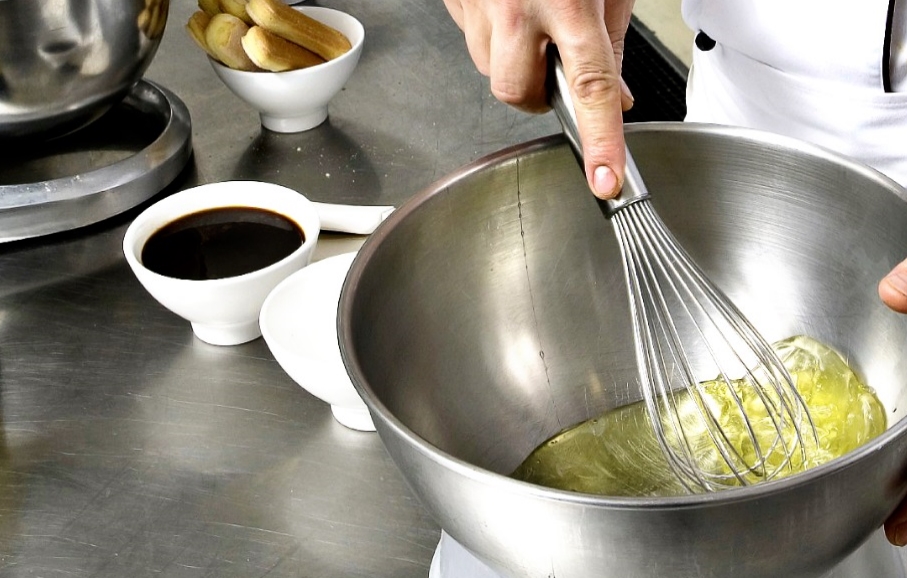 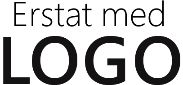 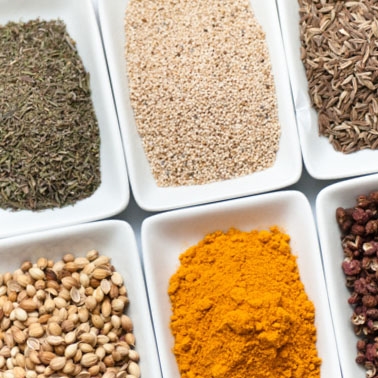 